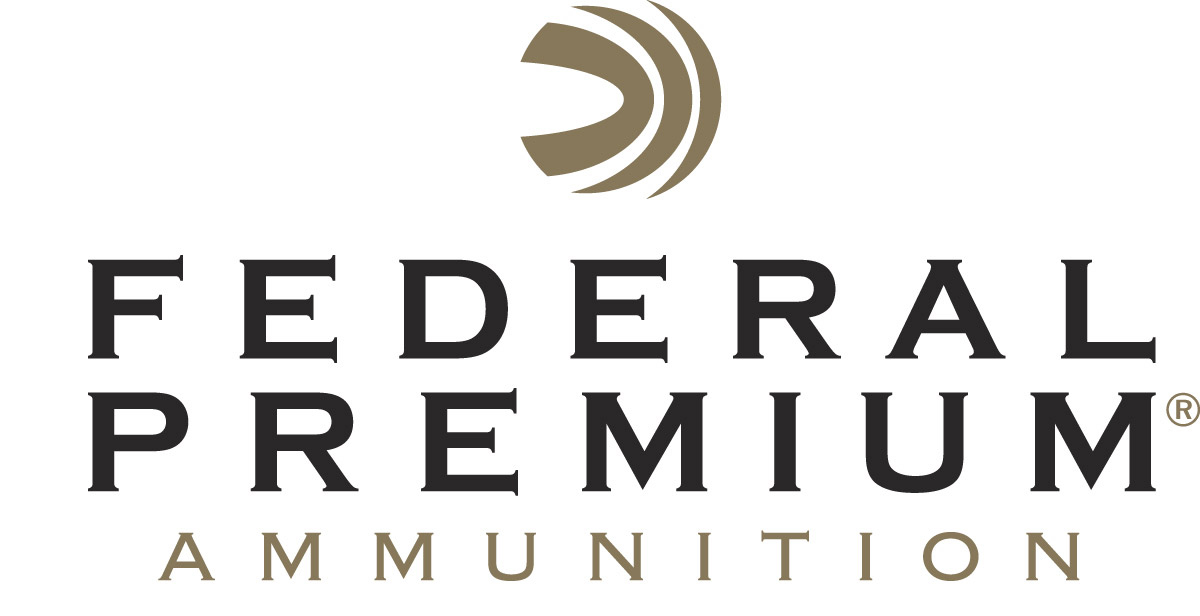 													 Contact: JJ ReichCommunications ManagerFirearms and Ammunition	(763) 323-3862FOR IMMEDIATE RELEASE 		 		 E-mail: pressroom@vistaoutdoor.comFederal Premium Launches New Gold Medal Grand ShotshellsANOKA, Minnesota – December 15, 2016 – Federal Premium Ammunition is pleased to announce a new load in its Gold Medal shotshell lineup. For decades, Gold Medal shotshells have set the standard—and world records—for competitive trap, skeet and sporting clays shooters. For 2017, Federal Premium improved upon the industry-leading design with Gold Medal Grand. Shipments will be delivered to dealers in January.The new shotshells, offered in 10 different loads, offer less felt recoil, more reliable ignition, improved shot hardness and excellent reloadability—all with the same world-class performance shooters expect from Federal Premium Ammunition.Features & BenefitsTwo-piece wad utilizes SoftCell™ technology to decrease perceived recoil and produce more uniform patterns than one-piece designsRigid PrimerLock™ head improves primer sensitivity, ensuring proper ignition in the event of a light hitLead shot is engineered for the optimum blend of hardness and density for even patterns and maximum downrange powerIntegral base wad maximizes reloadabilityPart No. / Description / MSRPGMT114 7.5 / 12 gauge, 2 3/4 inch, 2 3/4 dram eq., 1 1/8 oz., 1100 fps, 7.5 shot Extra-Lite / $10.95 GMT114 8 / 12 gauge, 2 3/4 inch, 2 3/4 dram eq., 1 1/8 oz., 1100 fps, 8 shot Extra-Lite / $10.95 GMT113 7.5 / 12 gauge, 2 3/4 inch, 2 3/4 dram eq., 1 oz., 1180 fps, 7.5 shot / $10.95 GMT113 8 / 12 gauge, 2 3/4 inch, 2 3/4 dram eq., 1 oz., 1180 fps, 8 shot / $10.95 GMT115 7.5 / 12 gauge, 2 3/4 inch, 2 3/4 dram eq., 1 1/8 oz., 1145 fps, 7.5 shot / $10.95 GMT115 8 / 12 gauge, 2 3/4 inch, 2 3/4 dram eq., 1 1/8 oz., 1145 fps, 8 shot / $10.95 GMT116 7.5 / 12 gauge, 2 3/4 inch, 3 dram eq., 1 1/8 oz., 1200 fps, 7.5 shot / $10.95 GMT116 8 / 12 gauge, 2 3/4 inch, 3 dram eq., 1 1/8 oz., 1200 fps, 8 shot / $10.95 GMT178 7.5 / 12 gauge, 2 3/4 inch, HDCP, 1 1/8 oz., 1245 fps, 7.5 shot / $10.95 GMT178 8 / 12 gauge, 2 3/4 inch, HDCP, 1 1/8 oz., 1245 fps, 8 shot / $10.95 Federal Premium is a brand of Vista Outdoor Inc., an outdoor sports and recreation company. For more information on Federal Premium, go to www.federalpremium.com.About Vista Outdoor Inc.Vista Outdoor is a leading global designer, manufacturer and marketer of consumer products in the growing outdoor sports and recreation markets. The company operates in two segments, Shooting Sports and Outdoor Products, and has a portfolio of well-recognized brands that provides consumers with a wide range of performance-driven, high-quality and innovative products for individual outdoor recreational pursuits. Vista Outdoor products are sold at leading retailers and distributors across North America and worldwide. Vista Outdoor is headquartered in Utah and has manufacturing operations and facilities in 13 U.S. States, Canada, Mexico and Puerto Rico along with international customer service, sales and sourcing operations in Asia, Australia, Canada, Europe and New Zealand. For news and information, visit www.vistaoutdoor.com or follow us on Twitter @VistaOutdoorInc and Facebook at www.facebook.com/vistaoutdoor. ###